Declaration of interest Manuscript title :Description Of The Level Of Knowledge Of Postpartum Mothers About Umbilical Cord Care☒ The authors declare that they have no known competing financial interests or personalrelationships that could have appeared to influence the work reported in this paper.Purwokerto, June 13, 2023On behalf of author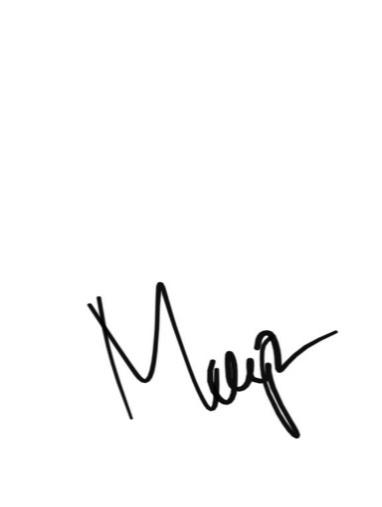 Meysifa Ningtias, S. KebCorresponding authorEmail: meysifan9@gmail.comAfiliation : Universitas Muhammadiyah Purwokerto